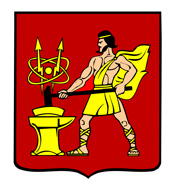 АДМИНИСТРАЦИЯ  ГОРОДСКОГО ОКРУГА ЭЛЕКТРОСТАЛЬМОСКОВСКОЙ   ОБЛАСТИ        ПОСТАНОВЛЕНИЕ_____________  № _____________О социальной поддержке семей граждан Российской Федерации, участвующих в специальной военной операции на территориях Украины, Донецкой Народной Республики, Луганской Народной Республики, Запорожской области и Херсонской области, а также членов их семейВ соответствии с Федеральным законом от 06.10.2003 № 131-ФЗ «Об общих принципах организации местного самоуправления в Российской Федерации», Указом Президента Российской Федерации от 21.09.2022 № 647 «Об объявлении частичной мобилизации в Российской Федерации», постановлением Губернатора Московской области от 05.10.2022 № 317-ПГ «О социальной поддержке граждан Российской Федерации, призванных Военным комиссариатом Московской области и призывными комиссиями по мобилизации граждан в Московской области на военную службу по мобилизации в Вооруженные Силы Российской Федерации, граждан Российской Федерации, заключивших контракт о добровольном содействии в выполнении задач, возложенных на Вооруженные Силы Российской Федерации, а также членов их семей» (в ред. постановлений Губернатора Московской области от 11.10.2022 № 322-ПГ, от 29.11.2022 № 393-ПГ, от 30.11.2022 № 395-ПГ), Администрация городского округа Электросталь Московской области ПОСТАНОВЛЯЕТ:1. Установить дополнительные меры социальной поддержки членам семей:граждан Российской Федерации, призванных в период с 21 сентября 2022 года по 30 ноября 2022 года включительно Военным комиссариатом Московской области и призывными комиссиями по мобилизации граждан в Московской области на военную службу по мобилизации в Вооруженные Силы Российской Федерации в соответствии с Указом Президента Российской Федерации от 21.09.2022 N 647 «Об объявлении частичной мобилизации в Российской Федерации»;граждан Российской Федерации, отобранных Военным комиссариатом Московской области и призывными комиссиями по мобилизации граждан в Московской области и заключивших в период с 21 сентября 2022 года по 30 ноября 2022 года включительно контракт с Министерством обороны Российской Федерации о добровольном содействии в выполнении задач, возложенных на Вооруженные Силы Российской Федерации:1) предоставление права на внеочередное зачисление в муниципальное образовательное учреждение городского округа Электросталь Московской области, реализующее образовательные программу дошкольного образования;2) предоставление права на внеочередной перевод ребенка в другую наиболее приближенную к месту жительства семьи муниципального образовательного учреждения городского округа Электросталь Московской области, реализующего программу общего образования;3) освобождение от платы, взимаемой за присмотр и уход за ребенком в муниципальных образовательных учреждениях городского округа Электросталь Московской области, реализующих программы дошкольного образования;4) предоставление бесплатного двухразового горячего питания (завтрак, обед) обучающимся 5-11 классов в муниципальных образовательных учреждениях городского округа Электросталь Московской области;5) предоставление бесплатного одноразового горячего питания (обед) обучающимся 1-4 классов в муниципальных образовательных учреждениях городского округа Электросталь Московской области;6) зачисление на бесплатной основе в первоочередном порядке в группы продленного дня детей 1-6 классов, обучающихся в муниципальных образовательных учреждениях городского округа Электросталь Московской области;7) предоставление детям, зачисленным на обучение по дополнительным образовательным программам до 01.10.2022 в муниципальных образовательных учреждениях городского округа Электросталь Московской области, осуществляющих деятельность по дополнительным образовательным программам, права бесплатного посещения занятий.2. Установить, что дополнительные меры социальной поддержки, установленные пунктом 1 настоящего постановления, также предоставляются членам семей:1) граждан, указанных в пункте 1 настоящего постановления, получивших ранение (контузию, травму, увечье), заболевание при участии в специальной военной операции на территориях Украины, Донецкой Народной Республики, Луганской Народной Республики, Запорожской области и Херсонской области (далее - специальная военная операция);2) граждан, указанных в пункте 1 настоящего постановления, погибших (умерших) вследствие ранения (контузии, травмы, увечья), заболевания, полученного ими при участии в специальной военной операции;3) граждан Российской Федерации, призванных в период с 21 сентября 2022 года по 30 ноября 2022 года включительно военными комиссариатами и призывными комиссиями по мобилизации граждан в иных субъектах Российской Федерации на военную службу по мобилизации в Вооруженные Силы Российской Федерации в соответствии с Указом Президента Российской Федерации от 21.09.2022 № 647 «Об объявлении частичной мобилизации в Российской Федерации»;4) граждан Российской Федерации, призванных в период с 21 сентября 2022 года по 30 ноября 2022 года включительно военными комиссариатами и призывными комиссиями по мобилизации граждан в иных субъектах Российской Федерации на военную службу по мобилизации в Вооруженные Силы Российской Федерации в соответствии с Указом Президента Российской Федерации от 21.09.2022 № 647 «Об объявлении частичной мобилизации в Российской Федерации», получивших ранение (контузию, травму, увечье), заболевание при участии в специальной военной операции;5) граждан Российской Федерации, призванных в период с 21 сентября 2022 года по 30 ноября 2022 года включительно военными комиссариатами и призывными комиссиями по мобилизации граждан в иных субъектах Российской Федерации на военную службу по мобилизации в Вооруженные Силы Российской Федерации в соответствии с Указом Президента Российской Федерации от 21.09.2022 № 647 «Об объявлении частичной мобилизации в Российской Федерации», погибших (умерших) вследствие ранения (контузии, травмы, увечья), заболевания, полученного ими при участии в специальной военной операции;6) граждан Российской Федерации, проходящих военную службу в Вооруженных Силах Российской Федерации по контракту, участвующих в специальной военной операции;7) граждан Российской Федерации, проходящих военную службу в Вооруженных Силах Российской Федерации по контракту, получивших ранение (контузию, травму, увечье), заболевание при участии в специальной военной операции;8) граждан Российской Федерации, проходящих военную службу в Вооруженных Силах Российской Федерации по контракту, погибших (умерших) вследствие ранения (контузии, травмы, увечья), заболевания, полученного ими при участии в специальной военной операции;9) граждан Российской Федерации, находящихся на военной службе (службе) в войсках национальной гвардии Российской Федерации (далее - войска национальной гвардии) в соответствии с Федеральным законом от 03.07.2016 № 226-ФЗ «О войсках национальной гвардии Российской Федерации», в воинских формированиях и органах, указанных в пункте 6 статьи 1 Федерального закона от 31.05.1996 № 61-ФЗ «Об обороне», участвующих в специальной военной операции;10) граждан Российской Федерации, находящихся на военной службе (службе) в войсках национальной гвардии в соответствии с Федеральным законом от 03.07.2016 № 226-ФЗ «О войсках национальной гвардии Российской Федерации», в воинских формированиях и органах, указанных в пункте 6 статьи 1 Федерального закона от 31.05.1996 № 61-ФЗ «Об обороне», получивших ранение (контузию, травму, увечье), заболевание при участии в специальной военной операции;11) граждан Российской Федерации, находящихся на военной службе (службе) в войсках национальной гвардии в соответствии с Федеральным законом от 03.07.2016 № 226-ФЗ «О войсках национальной гвардии Российской Федерации», в воинских формированиях и органах, указанных в пункте 6 статьи 1 Федерального закона от 31.05.1996 № 61-ФЗ «Об обороне», погибших (умерших) вследствие ранения (контузии, травмы, увечья), заболевания, полученного ими при участии в специальной военной операции.3. К членам семей граждан, указанных в пункте 1 настоящего постановления, относятся их родители, супруга (супруг), дети (в том числе усыновленные) в возрасте до 18 лет (до 23 лет, если дети обучаются по очной форме обучения по программам подготовки специалистов среднего звена в государственных профессиональных образовательных организациях Московской области и государственных образовательных организациях высшего образования Московской области).К членам семей граждан, указанных в пункте 2 настоящего постановления, относятся их родители, супруга (супруг), дети (в том числе усыновленные) в возрасте до 18 лет (до 23 лет, если дети обучаются по очной форме обучения по программам подготовки специалистов среднего звена в государственных профессиональных образовательных организациях Московской области и государственных образовательных организациях высшего образования Московской области), имеющие место жительства в Московской области, устанавливаемое по данным органов регистрационного учета.4. Дополнительные меры социальной поддержки, установленные пунктом 1 настоящего постановления, предоставляются в заявительном порядке:детям граждан, указанных в пункте 1, подпункте 3 пункта 2 настоящего постановления, - при представлении справок из военных комиссариатов городских округов Московской области, военных комиссариатов в иных субъектах Российской Федерации о зачислении указанных граждан в списки личного состава воинских частей;детям граждан, указанных в подпунктах 6, 9 пункта 2 настоящего постановления, - при представлении справок об участии в специальной военной операции;детям граждан, указанных в подпунктах 2, 5, 8, 11 пункта 2 настоящего постановления, - при представлении справки о смерти вследствие ранения (контузии, травмы, увечья), заболевания, полученных при участии в специальной военной операции;детям граждан, указанных в подпунктах 1, 4, 7, 10 пункта 2 настоящего постановления, - при представлении справки, выданной медицинскими учреждениями и подтверждающей получение ранения (контузии, травмы, увечья), заболевания при участии в специальной военной операции.Одновременно с вышеуказанными документами представляются следующие документы:- документ, удостоверяющий личность заявителя;- документ, подтверждающий, что гражданин, указанный в пункте 1 и 2 настоящего постановления, является родителем (законным представителем) ребенка;- документ, подтверждающий проживание ребенка гражданина, указанного в пункте 1 настоящего постановления, на территории Московской области;- документ, подтверждающий регистрацию ребенка гражданина, указанного в пункте 2 настоящего постановления, по месту жительства в Московской области.5. Дополнительные меры социальной поддержки, установленные пунктом 1 настоящего постановления, не предоставляются в случаях:1) освобождения гражданина, указанного в абзаце втором пункта 1, пункте 2 настоящего постановления, от призыва на военную службу по мобилизации в Вооруженные Силы Российской Федерации;2) расторжения гражданином контракта, указанного в абзаце третьем пункта 1 настоящего постановления, по собственной инициативе без уважительных причин до истечения срока его действия.6. Члены семей граждан, указанных в пунктах 1 и 2 настоящего постановления, уведомляют муниципальное образовательное учреждение городского округа Электросталь Московской области, предоставляющее дополнительные меры социальной поддержки, указанные в пункте 1 настоящего постановления, о наступлении обстоятельств, указанных в пункте 5 настоящего постановления, не позднее пяти рабочих дней со дня их наступления.7. Признать утратившими силу:- постановление администрации городского округа Электросталь Московской области от 25.10.2022 № 1212/10 «О дополнительных мерах социальной поддержки семьям граждан Российской Федерации, призванных на военную службу по мобилизации в Вооруженные Силы Российской Федерации в соответствии с Указом Президента Российской Федерации от 21.09.2022 № 647 «Об объявлении частичной мобилизации в Российской Федерации», имеющим статус военнослужащих, проходящих военную службу в Вооруженных Силах Российской Федерации по контракту, и граждан Российской Федерации, заключивших контракт о добровольном содействии в выполнении задач, возложенных на Вооруженные Силы Российской Федерации, имеющим место жительства в городском округе Электросталь Московской области».8. В случае изменения обстоятельств, послуживших основанием для предоставления меры социальной поддержки, родитель (законный представитель) обязан незамедлительно письменно информировать руководителя образовательного учреждения.9. Расходы производить за счет средств межбюджетных трансфертов из бюджета Московской области, средств местного бюджета, предусмотренных на указанные цели.10. Опубликовать настоящее постановление в газете «Официальный вестник» и разместить на официальном сайте городского округа Электросталь Московской области www.electrostal.ru.11. Настоящее постановление вступает в силу со дня его официального опубликования и распространяет свое действие на правоотношения, возникшие с 09.01.2023.12. Контроль за исполнением настоящего постановления возложить на заместителя Главы Администрации городского округа Электросталь Московской области Кокунову М.Ю.Глава городского округа                                                                                          И.Ю.Волкова